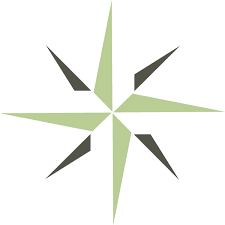 IN-RESIDENCE PROGRAM COMPONENT 
SUBSTANTIVE CHANGECOMPLIANCE ASSESSMENT FORMInstructionsThe Distance Education Accrediting Commission requires that all institutions seeking to add an in-residence program obtain prior approval from the Commission and undergo an on-site visit. Prior approval serves two main purposes: (1) It provides the institution an opportunity to critically reflect on its operations, processes, and procedures prior adding an administrative site and (2) it provides the on-site team with a comprehensive overview of the institution, its mission, and its processes that are integral to delivering quality distance education. Note: This compliance assessment form is for review of an institution’s Addition of In-Residence Program Component Post Approval Report. A separate compliance assessment form is available for review of an institution’s ongoing implementation of in-residence activities via the institution’s In-Residence Program Component – Companion Self-Evaluation Report.The questions on this Compliance Assessment Form are designed to assist on-site team evaluators in determining whether institutions continue to meet the intent of DEAC accreditation standards when adding a new administrative site. Evaluators are not limited to the questions on this rating form. This rating form is for the evaluator’s use only. Evaluators do not need to send this rating form to DEAC. DEAC evaluators decide whether institutions meet, partially meet, or do not meet accreditation standards. For any ratings of “partially meets” or “does not meet,” the evaluator must provide a “required action” that instructs the institution on what it needs to provide in order to demonstrate compliance with the identified standard. Evaluators should be careful to review institutions based only on the accreditation standards. Any recommendations beyond the scope of the accreditation standards should be provided under suggestions. Evaluators should refer to the DEAC Accreditation Handbook and Guide for Self-Evaluation for any further clarification on institutional requirements. In-Residence Program Component Compliance Assessment FormInstitution Name: Date of Visit: Name of Evaluator: Position on Team: On-site Team Chair: Date Report Due to Chair: ACCREDITATION STANDARDSStandard III: Program Outcomes, Curricula, and Materials
Comments: Required Actions: Suggestions: 
Comments: Required Actions: Suggestions: Standard IV: Educational and Student Support Services
Comments: Required Actions: Suggestions: Standard VI: Academic Leadership and Faculty QualificationsComments: Required Actions: Suggestions: Standard VII: Advertising, Promotional Literature, and Recruitment PersonnelComments: Required Actions: Suggestions:Standard VIII: Admission Practices and Enrollment AgreementsComments: Required Actions: Suggestions: Comments: Required Actions: Suggestions: Comments: Required Actions: Suggestions: Comments: Required Actions: Suggestions: Comments: Required Actions: Suggestions: Comments: Required Actions: Suggestions: Comments: Required Actions: Suggestions: Comments: Required Actions: Suggestions: Comments: Required Actions: Suggestions: Comments: Required Actions: Suggestions: Comments: Required Actions: Suggestions: Comments: Required Actions: Suggestions: Comments: Required Actions: Suggestions: Comments: Required Actions: Suggestions: Comments: Required Actions: Suggestions: Comments: Required Actions: Suggestions: Comments: Required Actions: Suggestions: Comments: Required Actions: Suggestions: Comments: Required Actions: Suggestions: Comments: Required Actions: Suggestions: Comments: Required Actions: Suggestions: Comments: Required Actions: Suggestions: Comments: Required Actions: Suggestions: Comments: Required Actions: Suggestions: Comments: Required Actions: Suggestions: Comments: Required Actions: Suggestions: Comments: Required Actions: Suggestions: Standard IX: Financial Disclosures, Cancellations, and Refund PoliciesComments: Required Actions: Suggestions:Comments: Required Actions: Suggestions: Comments: Required Actions: Suggestions:Comments: Required Actions: Suggestions: Comments: Required Actions: Suggestions: Comments: Required Actions: Suggestions: Comments: Required Actions: Suggestions: QuestionsYesNoN/ADid the institution describe how it develops program outcomes? Did the institution provide its program outcomes for each educational offering? Did the institution describe how it verifies that all program outcomes are current and relevant based on research, comparison, subject matter experts, and advisory council input? Did the institution describe how the program outcomes guide the development of curricula content? Did the institution describe how course outcomes are mapped to program outcomes? Did the institution provide its curriculum maps for all educational offerings? Did the institution describe how it provides prospective students with information that helps them determine whether the program meets their educational goals based on stated program outcomes? Standard III.A. – Meets, Partially Meets, Does Not Meet, or Not ApplicableQuestionsYesNoN/ADid the institution describe how it verifies that program outcomes are measurable and reasonably attainable through distance education? Are the institution’s program outcomes measurable and reasonably attainable through distance education? Did the institution describe how the program outcomes communicate the expected knowledge, skills, or abilities that students will gain upon completion of the educational offerings? Did the institution describe how the program outcomes are appropriate to the type and level of credential being awarded (e.g., non-degree, undergraduate degree, graduate degree, and/or doctoral degree)? Did the institution describe how the program outcomes promote the development of critical thinking, ethical reasoning, social responsibility, global citizenship, civic engagement, or lifelong learning, as applicable to the educational offerings? Did the institution describe how program outcomes are comparable to the program outcomes of similar programs offered at appropriately accredited institutions? Are the institution’s program outcomes comparable to the program outcomes of similar programs offered at appropriately accredited institutions? Standard III.B. – Meets, Partially Meets, Does Not Meet, or Not ApplicableQuestionsYesNoN/ADoes the institution provide adequate support services for students enrolled, based on its educational offerings? Are these support services readily available to students? Does the institution offer career and alumni services? If so, are the career and alumni services offered adequate, based on its educational offerings and consistent with the institution’s mission? Standard IV.I. – Meets, Partially Meets, Does Not Meet, or Not ApplicableQuestionsYesNoN/AAre the institution’s faculty/instructor qualifications appropriate for the subject areas taught and the credential level of programs offered? Does the institution employ or contract with a sufficient number of qualified faculty/instructors to provide individualized instructional service to students? Standard VI.C. – Meets, Partially Meets, Does Not Meet, or Not Applicable QuestionsYesNoN/ADoes the institution adequately provide information to students on all required in-residence components and additional associated costs?Standard VII.A. – Meets, Partially Meets, Does Not Meet, or Not ApplicableQuestionsYesNoN/AIs the institution’s admissions policy appropriate and consistent with accepted best practices? Does the institution follow adequate procedures for determining its admissions criteria?Does the institution’s admissions policy verifies that only students who are reasonably capable of completing and benefiting from the educational offerings are enrolled?QuestionsYesNoN/ADoes the institution adequately inform each prospective student of the admissions criteria, the nature of the education offered, and the demands of the educational offerings?Does the institution require students to affirm receipt of the catalog and other institutional documents that disclose the rights, responsibilities, and obligations of both the student and institution prior to completing the enrollment process?If the institution offers programs that prepare students for state licensing/certification examinations required for entering a profession, does the institution adequately inform each prospective student of licensing examination/certification requirements?If the institution offers programs that prepare students for state licensing/certification examinations required for entering a profession, does the institution adequately inform each prospective student whether the program meets state or federal examination eligibility requirements?QuestionsYesNoN/ADoes the institution have an adequate plan for providing reasonable accommodations to students who provide appropriate disability documentation? If the institution has made accommodations for students, were they adequate based on required applicable laws?QuestionsYesNoN/ADoes the institution follow a process for verifying that official transcripts are received within one enrollment period, not to exceed 12 semester credit hours?Does the institution withdraw students when official transcripts are not received within one enrollment period, not to exceed 12 semester credit hours?Standard VIII.A. – Meets, Partially Meets, Does Not Meet, or Not ApplicableQuestionsYesNoN/AAre the institution’s student identity verification policy and practices adequate? Does the institution follow a process for verifying that the admitted student is the same student who completes coursework and assessments and is awarded credit?Standard VIII.B. – Meets, Partially Meets, Does Not Meet, or Not ApplicableQuestionsYesNoN/ADoes the institution obtain permission from responsible parties prior to enrolling students under compulsory school age? Does the institution follow a process for verifying and documenting that the pursuit of educational offerings by a compulsory school-aged student is not detrimental to any compulsory schooling?Standard VIII.C. – Meets, Partially Meets, Does Not Meet, or Not ApplicableQuestionsYesNoN/ADo the institution’s admissions criteria align with its mission and the target student population served? Does the institution follow an adequate process for developing admissions criteria that verify and document that prospective students possess identified qualifications in order to complete the stated educational offerings?Does the institution adequately document that students meet established admissions criteria? If the institution enrolls students who do not meet its established admissions criteria, are the institution’s policies and procedures for determining the basis for admittance adequate?Is the institution’s documentation of admissions exceptions adequate and does it clearly indicate that students otherwise meet established admissions criteria?Are admissions exceptions only made under limited and exceptional circumstances?Does the institution follow reasonable measures for determining if prospective students’ physical limitations will prevent successful completion of the educational offerings?QuestionsYesNoN/ADoes the institution follow adequate procedures for evaluating transcripts that are not in English? Does the institution publish appropriate admissions requirements for foreign transcript evaluation?Does the institution use appropriate third-party transcript evaluators? Do the institution’s transcript evaluators possess expertise in the educational practices of the country of origin?QuestionsYesNoN/ADoes the institution follow adequate processes for verifying published language proficiency requirements? Do the institution’s foreign language verification procedures align with DEAC’s guidance on English Language Proficiency Assessment as disclosed in DEAC Handbook, Part Four: Appendices: Standard IX? QuestionsYesNoN/ADoes the institution adequately document the basis for admissions decisions for non-degree programs? Does the institution allow self-certification? If the institution allows self-certification, are the policy and processes followed adequate for verification?QuestionsYesNoN/ADoes the institution adequately document the basis for admissions decisions for undergraduate degree programs? Does the institution allow self-certification? If the institution allows self-certification, are the policy and processes followed adequate for verification?QuestionsYesNoN/ADoes the institution adequately document the basis for admissions decisions for master’s degree programs?QuestionsYesNoN/ADoes the institution adequately document the basis for admissions decisions for first professional degree programs?QuestionsYesNoN/ADoes the institution adequately document the basis for admissions decisions for professional doctoral degree programs?Standard VIII.D. – Meets, Partially Meets, Does Not Meet, or Not ApplicableQuestionsYesNoN/ADoes the institution follow adequate procedures for informing applicants of their acceptance or denial of admission? Does the institution adequately document the basis for any denial of admission?Standard VIII.E. – Meets, Partially Meets, Does Not Meet, or Not ApplicableQuestionsYesNoN/AIs the institution’s transfer credit policy fair and equitable? Is the institution’s transfer credit policy appropriately published?Is the institution’s process for students requesting transfer credit adequate and consistent with accepted best practices?Does the institution evaluate transfer credit in a manner consistent with accepted best practices? Does the institution maintain appropriate documentation to substantiate the award of transfer credits? As appropriate for each program level offered, are transfer credit evaluations performed by qualified individuals with experience in evaluating transcripts? Are individuals responsible for evaluating transfer credit appropriately trained?Does the institution appropriately document the award of transfer credit in alignment with Standard VIII.F.1-5’s maximum allowable transfer credits?Does the institution award credit for experiential learning? Does the institution follow its evaluation criteria for awarding credit for experiential or prior learning? As appropriate for each program level offered, is prior learning assessment performed by qualified individuals with experience in evaluating prior learning? QuestionsYesNoN/ADoes the institution publish the maximum percentage of credits accepted for transfer into the high school program? Does the maximum percentage of credits awarded for transfer into the high school program meet DEAC standards? QuestionsYesNoN/ADoes the institution publish the maximum percentage of credits accepted for transfer into an undergraduate degree program? Does the maximum percentage of credits awarded for transfer into the undergraduate degree program meet DEAC standards? Does the maximum percentage of experiential or equivalent credits awarded for transfer into the undergraduate degree program meet DEAC standards?If the institution allows students to seek to transfer more than the maximum percentage typically allowed (75 percent), up to 90 percent as allowed by DEAC Standard VIII.F., does it have appropriate processes in place for the comprehensive assessment of credits earned?If the institution allows students to seek to transfer more than the maximum percentage typically allowed (75 percent), does it adequately document that transfer credits align with its program outcomes?QuestionsYesNoN/ADoes the institution publish the maximum percentage of credits accepted for transfer into a master’s degree program? Does the maximum percentage of credits awarded for transfer into a master’s degree program meet DEAC standards? Does the maximum percentage of experiential or equivalent credits awarded for transfer into the master’s degree program meet DEAC standards?If the institution allows students to seek to transfer more than the maximum percentage typically allowed (50 percent), up to 75 percent as allowed by DEAC Standard VIII.F., does it have appropriate processes in place for the comprehensive assessment of credits earned?If the institution allows students to seek to transfer more than the maximum percentage typically allowed (50 percent), does it adequately document that transfer credits align with its program outcomes?QuestionsYesNoN/ADoes the institution publish the maximum percentage of credits accepted for transfer into a first professional degree program? Does the maximum percentage of credits awarded for transfer into a first professional degree program meet DEAC standards? If the institution allows students to seek to transfer more than the maximum percentage typically allowed (50 percent), up to 75 percent as allowed by DEAC Standard VIII.F., does it have appropriate processes in place for the comprehensive assessment of credits earned?If the institution allows students to seek to transfer more than the maximum percentage typically allowed (50 percent), does it adequately document that transfer credits align with its program outcomes?QuestionsYesNoN/ADoes the institution publish the maximum percentage of credits accepted for transfer into a professional doctoral degree program? Does the maximum percentage of credits awarded for transfer into a professional doctoral degree program meet DEAC standards? If the institution allows students to seek to transfer more than the maximum percentage typically allowed (15 percent), up to 40 percent as allowed by DEAC Standard VIII.F., does it have appropriate processes in place for the comprehensive assessment of credits earned?If the institution allows students to seek to transfer more than the maximum percentage typically allowed (15 percent), does it adequately document that transfer credits align with its program outcomes?Standard VIII.F. – Meets, Partially Meets, Does Not Meet, or Not ApplicableQuestionsYesNoN/ADo the institution’s enrollment agreements or other similar contractual documents clearly identify the educational offerings? Do the institution’s enrollment agreements or other similar contractual documents verify that each applicant is fully informed of the rights, responsibilities, and obligations of both the student and the institution prior to the applicant’s signature? Does the institution comply with the DEAC enrollment agreement disclosures checklist?QuestionsYesNoN/ADoes the institution require students to affirm and accept the tuition refund policy prior to accepting the enrollment agreement? Does the institution disclose the rights, responsibilities, and obligations of both the student and the institution prior to accepting the enrollment agreement? Are the terms of the tuition refund policy published in the institution’s enrollment agreement or other similar contractual agreement, in the catalog, and on the website? QuestionsYesNoN/ADoes the institution follow a process for accepting enrollment agreements? Does the institution provide students a copy of the accepted enrollment agreement within 10 days of acceptance? Does the institution maintain the enrollment agreement as a part of the student’s record? QuestionsYesNoN/AIs the institution in compliance with applicable Truth in Lending Act (TILA) requirements, including those under Regulation Z, and state requirements for retail installment agreements? Does the institution employ an individual responsible for verifying compliance with all Truth in Lending Act (TILA) requirements? Does the identified individual participate in adequate activities to stay up to date on Truth in Lending Act (TILA) requirements? QuestionsYesNoN/ADoes the institution publish all required state and Truth in Lending Act (TILA) disclosures on the enrollment agreement? Do the published Truth in Lending Act (TILA) disclosures meet requirements for type size, notice to buyer, and computation examples, as applicable? QuestionsYesNoN/ADoes the institution incorporate any separate payment contract into the enrollment agreement?Standard VIII.G. – Meets, Partially Meets, Does Not Meet, or Not ApplicableQuestionsYesNoN/AIs the institution’s refund policy adequate and does it meet DEAC’s Accreditation Standards for in-residence program components and other related costs? Did the institution provide a sample calculation for in-residence program components and other related costs?Standard IX.C.3. – Meets, Partially Meets, Does Not Meet, or Not ApplicableQuestionsYesNoN/ADo the institution’s facilities, equipment, and supplies promote the achievement of its mission and values? Do the institution’s facilities, equipment, and supplies support its educational offerings and future operations?Does the institution have a sufficient plan for maintenance that includes upgrades of its facilities, equipment, and supplies?Does the institution have adequate disaster response and recovery procedures based on its geographical location? Does the institution have adequate financial resources and budgets to maintain and upgrade its facilities and equipment? Is the institution’s technical infrastructure adequate to provide timely delivery of distance education and support services to accommodate future student enrollment growth? Do the institution’s building, workspace, and equipment comply with local fire, building, health, and safety regulations?Does the institution have adequate professional liability, property, and general liability insurance?Standard XII.A. – Meets, Partially Meets, Does Not Meet, or Not ApplicableQuestionsYesNoN/AAre the institution’s training facilities adequate for students who participate in in-residence training?If the institution contracts with a third party for use of training facilities, are the facilities adequate for students who participate in in-residence training?Does the institution adequately publish housing information, as applicable, for students who participate in in-residence training? Does the institution follow consistent procedures for assuring that the facilities, whether owned, leased, or rented, are in compliance with all state and federal requirements?Does the institution maintain adequate insurance to protect students, faculty, and staff while participating in in-residence training?If the institution contracts with a third party, does it follow consistent procedures to ensure that the third party maintains adequate insurance to protect students, faculty, and staff while participating in in-residence training?Standard XII.B. – Meets, Partially Meets, Does Not Meet, or Not ApplicableQuestionsYesNoN/ADoes the institution have adequate procedures for maintaining financial, administrative, and student records? Does the institution follow proactive steps to protect financial, administrative, and student information from unauthorized access or threats?Do the institution’s record maintenance and protection procedures comply with applicable federal and state laws?Are physical records adequately secured on site? Are digital records adequately secured and backed up to minimize data loss? QuestionsYesNoN/ADoes the institution follow adequate procedures for properly creating and validating digital records?QuestionsYesNoN/ADoes the institution have an adequate process in place for accepting digital signatures on electronically processed documents (e.g., official transcripts, enrollment agreements)? Does the institution follow adequate procedures to ensure students that all transmitted information is adequately protected and in compliance with FERPA and other laws concerning privacy and confidentiality of student data?Standard XII.C. – Meets, Partially Meets, Does Not Meet, or Not ApplicableQuestionsYesNoN/ADoes the institution follow adequate procedures for retaining financial, administrative, and student records in accordance with applicable federal and state laws? Did the institution state how long financial records are maintained?Did the institution state how long administrative records are maintained?Did the institution state how long student records are maintained? Does the institution implement an adequate comprehensive document retention policy?Did the institution identify who is responsible for ensuring the proper retention of financial, administrative, and student records? Does the institution conduct regular internal audits for compliance with all applicable federal and state laws?Standard XII.D. – Meets, Partially Meets, Does Not Meet, or Not Applicable